DAGSRYTME HAUGEN07.30 Barnehagen åpner08.00-08.30 Frokost09.00 Samling09.30 Lekegrupper/inne/ute11.00 Lunch12.00-14.00 Sovetid14.00 FruktmåltidEtter frukt: inne eller utelek16.30 Barnehagen stenger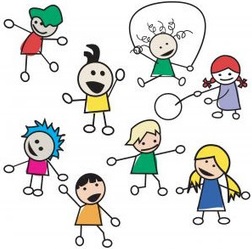 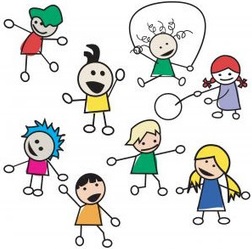 